Prilog XPROJEKTNI ZADATAK''Materijal za edukacije-MPA ENGAGE''Evidencijski broj: 125Ukupni iznos nabave: 43.300,00 knNabava iz ovog postupka jedostavne nabave dio je aktivnosti projekta „MPA Engage“ provodi se u okviru Interreg MED programa koji sufinancira Europski fond za regionalni razvoj (85% ukupnih prihvatljivih troškova) te vlastito sufinanciranje projekta Javne ustanove Nacionalni park Brijuni (15% ukupnih prihvatljivih troškova). Javna ustanova Nacionalni park Brijuni u sklopu Interreg Med programa i projekta  MPA ENGAGE objavljuje poziv za ''Materijal za edukacije - MPA ENGAGE'' koja podrazumijeva nabavu materijala za provedbu edukativnih aktivnosti na temu klimatskih promjena u Nacionalnom parku Brijuni. Projektna aktivnost ''Materijal za edukacije - MPA ENGAGE'' planirana je unutar radnog paketa (WP) 2 – komunikacija.Predmet nabave je usluga osmišljavanja i izrade stručnog sadržaja edukativnih materijala te usluga grafičkog dizajna sa pripremom i tiskom materijala. Rok izvršenja usluge: 6 mjeseci od dana stupanja ugovora na snagu.Predviđeno trajanje ugovora: 1.07.2021 do 30.4.2022.Opći ciljevi projektnog zadatka:Opći cilj projektnog zadatka je educiranje i podizanje svijesti javnosti u području klimatskih promjena i zaštite okoliša. Kako bi uspjeli ublažiti učinke klimatskih promjena, bitna je uključenost čitavog društva svih dobnih skupina. Edukacija je izvrstan alat za podizanje razine svijesti javnosti i to od predškolske dobi kada djeca najviše uče o njihovoj ulozi u prirodi i stječu svoje navike pa sve do aktivnih korisnika koji kroz svakodnevni rad ne samo da primjećuju promjene već i na njih utječu. Zajedničkim djelovanjem možemo ublažiti klimatsku krizu počevši od pojedinaca i čineći male korake za održivu budućnost.Slijedom navedenog isporuka edukativnih materijala provesti će se u 3 faze:FAZA 1. isporuka do 31.07.2021.1.1 Osmišljavanje slogana i vizualnog identiteta projekta „Otok bez plastike“1.2  Osmišljavanje, dizajn i tisak promotivnih etuia sa ovjesnicima za vrata FAZA 2. isporuka do 30.09.2021.2.1 PVC mapa A4 formata 2.2. Dizajn i tisak za naljepnice za mapu 2.3  Osmišljavanje i dizajn radnih listića za djecu 1-4 razred2.4  Osmišljavanje, dizajn i tisak društvene podne igre za djecu FAZA 3. isporuka do 30.4.2022.3.1 Osmišljavanje, dizajn, ilustracija i tisak brošura/kuharica sa receptimaSpecifični ciljevi projektnog zadatka:U sklopu ljetne škole, jedan dan će biti namijenjen učenju najmlađih sudionika o klimatskim promjenama kroz edukativne radne listiće i edukativnu igru znanja. Na zanimljiv ali i poučan način, omogućit će se svim sudionicima ljetne škole da na drugačiji način nauče što su to klimatske promjene i na koji način mogu i oni sudjelovati u ublažavanju istih. Cilj je potaknuti djecu na istraživanje neposrednog okruženja, uočavanje uzročno-posljedične povezanosti klimatskih promjena i učenje o mogućnostima osobnog djelovanja i doprinosa za njihovo ublažavanje.U sklopu projekta provest će se inicijativa „Otok bez plastike“ – cilj Nacionalnog parka Brijuni je izbaciti upotrebu jednokratne plastike do ljeta 2022. godine. Kako bi započeli promovirati kampanju izradit će se edukativni etui kako bi educirali hotelske goste o važnosti očuvanja prirode i promjeni postojećih obrazaca ponašanja kroz ubacivanje novih održivih navika. Izradit će se i edukativni materijali za podizanje svijesti lokalne zajednice u obliku kuharice koja će sadržavati recepte invazivnih i novih vrsta u Jadranu. Na taj način educirat ćemo lokalno stanovništvo i lokalne ugostitelje pružajući im koristan alat za direktnu prilagodbu na nove uvjete u morskom ekosustavu i rješenje kako dolazak nekih novih vrsta možemo dobro iskoristiti poštujući prirodu i njezinu održivost. Specifični ciljevi projektnog zadatka sa ciljem podizanje svijesti građana u Javnoj ustanovi Nacionalni park Brijuni postići će se pomoću sljedećih edukativnih materijala:1.1 Osmišljavanje slogana i vizualnog identiteta inicijative „Otok bez plastike“ – 1 komad Slogan mora biti jasan te nedvojbeno komunicirati ekološka pitanja, osim toga mora funkcionirati u engleskom prijevoduDizajn logotipa projekta i osmišljavanje slogana Upute za smjer kreativnih idejnih rješenja daje naručitelj Ponuditelj predlaže tri kreativna smjera logotipa i slogana Nakon odabira smjera, predvidjeti još 3 moguće varijacije na kreativno rješenja prije konačnog odabira dizajna.Dizajn treba biti tematski prilagođen projektu MPA ENGAGE te Nacionalnom parku BrijuniIzvršitelj izrađuje koncept i sadržaj uz pripremu za tisak a izradi prethodi konzultacija s naručiteljemZa vrijeme izrade skica se šalje naručitelju na uvidIzrada knjige vizualnih standarda za korištenje logotipa i slogana - isporuka knjige standarda: PDF format Isporuka logotipa: vektorski format, jpg, png i ostalim rasterskim formatima koje naručitelj zatraži Sva prava na logotip, osim prava autorstva izvođač prenosi na naručitelja 1.2  Osmišljavanje, dizajn i tisak promotivnih etuia sa ovjesnicima za vrata Opis etuia: preklopni letak zatvoren, koji kad se otvori sa desne strane ima džepić a s lijeve ima tekst. Džepić  sadrži 4 ovjesnice (door hanger) mora se osmisliti na način da se lako objesi na kvaku hotelskih vrata. Svaka ovjesnica sadrži poruku edukativnog karaktera. Dimenzije ovjesnica – od 10 do 17 cm dužine i od 7 do 9 cm širine Zatvoreni format etuia: A5Potrebno je osmisliti sistem zatvaranja etuiaDizajn treba biti tematski prilagođen projektu MPA ENGAGE te Nacionalnom parku Brijuni, a određuje se u dogovoru s naručiteljem Izvršitelj izrađuje dizajnerski koncept, izvedbeno rješenje i pripremu za tisak, a izradi prethodi konzultacija s naručiteljemZa vrijeme izrade skice prijedloga se šalju naručitelju na uvidMaterijal: reciklirani papir Upute za kreativno idejno rješenje daje naručitelj u dogovoru s ponuditeljem Boje određuje naručitelj u dogovoru s ponuditeljemDizajn etuia: jednostavan i mora sadržavati kratki tekst i logotipe projekta Tekstove za etui i ovjesnice osigurava naručitelj u dogovoru s ponuditeljemDostava pripreme i u PDF formatuIsporuka: 1500 komada Cijena mora uključivati dostavu u FCO Fažana 2.1 PVC mapa A4 formata Mapa sa kopčom A4 formata koja ima mogućnost umetanja listova bez bušenja papira i bez korištenja PVC košuljica Boje određuje naručitelj u dogovoru s ponuditeljem Dizajn treba biti tematski prilagođen prema potrebama projekta MPA ENGAGE te Nacionalnom parku Brijuni a određuje se u dogovoru s naručiteljem Izvršitelj izrađuje koncept i sadržaj uz pripremu za tisak a izradi prethodi konzultacija s naručiteljemZa vrijeme izrade skica se šalje naručitelju na uvidIsporuka robe: 20 komada Cijena mora uključivati dostavu u FCO Fažana 2.2. Dizajn i tisak za naljepnice za mapu Naljepnice sa logotipom projekta MPA ENGAGE, ljetne škole ''Malih čuvara Brijuna'' i NP BrijuniDimenzija minimalno 30x300 mm Tisak naljepnica na samoljepljivi sjajni papir Boje određuje naručitelj u dogovoru s ponuditeljem Dizajn treba biti tematski prilagođen prema potrebama projekta MPA ENGAGE te Nacionalnom parku Brijuni a određuje se u dogovoru s naručiteljem Izvršitelj izrađuje koncept i sadržaj uz pripremu za tisak a izradi prethodi konzultacija s naručiteljemZa vrijeme izrade skica se šalje naručitelju na uvidIsporuka tiska: 20 komadaIsporuka pripreme: PDF formatCijena mora uključivati dostavu, FCO Fažana 2.3  Osmišljavanje i dizajn radnih listića za djecu 1-4 razredOsmišljavanje, oblikovanje i ilustracija radnih listića Dizajniranje ukupno 3 radna listića Format radnih listića: A4Stručno osmišljavanje radnih zadataka minimalno 3 i maksimalno 6 radnih zadataka po  po listiću, na temu klimatskih promjena Apliciranje logotipa projekta MPA ENGAGE i NP Brijuni na svaki listićRadni listići sadrže radne zadatke sa minimalno 3 ilustracije i fotografijama - ilustracije izrađuje izvršitelj prema uputama naručitelja dok fotografije osigurava JU NP BRIJUNIBoje određuje naručitelj u dogovoru s ponuditeljem Dizajn treba biti tematski prilagođen prema potrebama projekta MPA ENGAGE te Nacionalnom parku Brijuni a određuje se u dogovoru s naručiteljem Izvršitelj izrađuje koncept i sadržaj uz pripremu za tisak a izradi prethodi konzultacija s naručiteljemZa vrijeme izrade skica se šalje naručitelju na uvid Prava na korištenje ilustracija autor prenosi na JU NP BRIJUNIIsporuka: PDF format2.4  Osmišljavanje, dizajn i tisak društvene podne igre za djecu Osmišljavanje igre Podna društvena igra znanja sa minimalno 20 pitanja na temu klimatskih promjenaIgra sadrži polja s brojevima, ilustriranim „zamkama“ i izazovima Kroz igru se napreduje bacanjem kocke i odgovaranjem na pitanjaIzvršitelj dizajnira, ilustrira i osmišljava sistem igre.  Pisanje igraćih pitanja i izazova određuje se u dogovoru s naručiteljemBoje određuje naručitelj u dogovoru s ponuditeljem Dizajn treba biti tematski prilagođen prema potrebama projekta MPA ENGAGE te Nacionalnom parku Brijuni a određuje se u dogovoru s naručiteljem Izvršitelj izrađuje koncept i sadržaj uz pripremu za tisak a izradi prethodi konzultacija s naručiteljemZa vrijeme izrade skica se šalje naručitelju na uvidSva prava na ilustracije, osim prava autorstva izvršitelj prenosi na naručitelja Isporuka digitalnih materijala u PDF formatu Podloga i tisak igre – 1 komad Podloga tiskana na ceradu s pojačanim rubom Dimenzija minimalno 5x5 m Tisak i dostava otisnute podloge Cijena mora uključivati dostavu, FCO Fažana Dizajn, izrada i tisak kocke za igru – 1 komad  Igraća kocka koja na svakoj svojoj stranici ima broj točaka koji odgovara brojevima 1-6. Dimenzija minimalno 40x40 cmMaterijal kocke Unutrašnji dio: lagani materijalVanjski dio: šivana cerada ili sličan vodootporan materijal Tisak i isporuka kockeCijena mora uključivati dostavu, FCO Fažana Dizajn, izrada i tisak pijuna za igru – 4 komada Forex  figura 20x50 cm sa okruglim postoljem fi 30 cmDebljina forexa: 5 mmBoje pijuna: crvena, zelena, žuta i plavaSvaka figura otisnuta je u jednu boju - obostranoCijena mora uključivati dostavu, FCO Fažana 3.1 Osmišljavanje, dizajn, ilustracija i tisak brošura/kuharica sa receptimaPlastificirane brošure koje sadrže recepte i edukativne porukeMinimalno 5 a maksimalno 10 listova bušenih i uvezanih u ring na gornjem lijevom kutuBoje određuje naručitelj u dogovoru s ponuditeljem Dizajn treba biti tematski prilagođen prema potrebama projekta MPA ENGAGE te Nacionalnom parku Brijuni a određuje se u dogovoru s naručiteljem Izvršitelj izrađuje koncept i sadržaj uz pripremu za tisak a izradi prethodi konzultacija s naručiteljemZa vrijeme izrade  prijedlog skice se šalje naručitelju na uvidTekstove i fotografije osigurava naručiteljIlustracije, dizajn i tisak osigurava izvršiteljFormat brošure: A5 , obostrani dizajn Tisak: 4/4, 300 g papir, plastifikacija 1/1, uvez na  magnetnom klipsu s kratkim lančićemSva prava na ilustracije, osim prava autorstva izvođač prenosi na naručitelja Isporuka digitalnih materijala: PDF format Isporuka tiskanih brošura: 500 komCijena mora uključivati dostavu, FCO Fažana 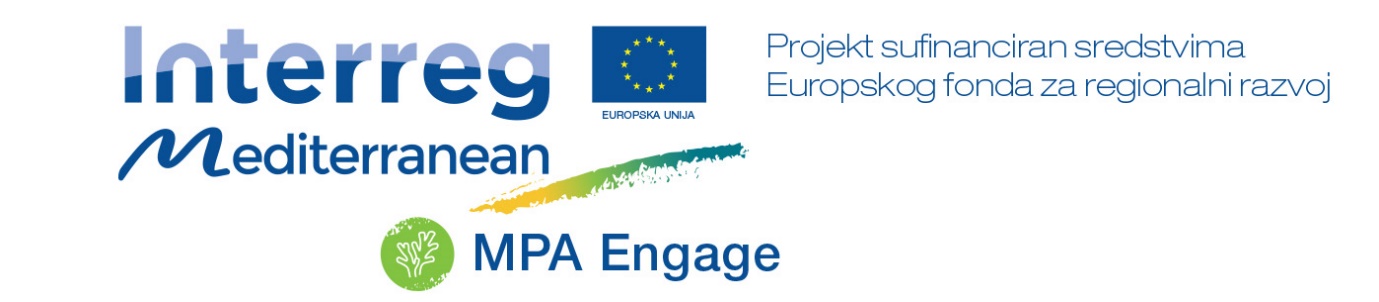 